Life Score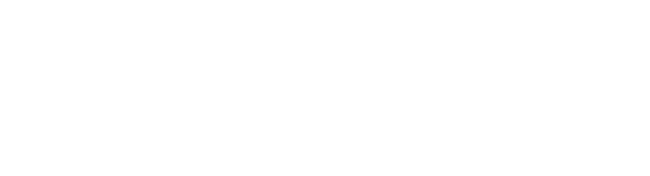 In this worksheet, you’ll assign a 1-10 score to each area of your life, based on how you feel about it currently. i.e. How well is it going?This will give you a full picture of where you are now, so you can choose the values you’ll focus on for setting goals.Here’s how we’ve organized the ten areas of life:- Health & Fitness- Mind & Wellness- Love & Relationships- Social & Community- Purpose & Faith- Growth & Learning- Productivity & Habits- Career & Business- Money & Lifestyle- Hobbies & RecreationSome areas won’t be as meaningful for you, and even that can change throughout your life, so feel free to come back and do this as your circumstances change.After you’ve assigned a score from 1-10 for each area and taken notes on them, you’ll be ready to choose the ones you want to focus on to define your core values.Health & Fitness 💪Are you in good physical shape? Do you sleep well, get regular exercise and eat a healthy diet? How do you feel about your body?Mind & Wellness 😁Do you typically feel mentally clear and alert? Are you frequently stressed out? Do you have healthy ways to relieve your stress?Love & Relationships ❤️ Do you feel fulfilled in your relationships? Are you in love? Are there people in your life that you trust and spend quality time with?Social & Community 👨‍👩‍👧‍👦Do you make time for friendship, not just through social media, but in-person? Are you in any groups or clubs? Do you volunteer?Purpose & Faith ⭐️Do you feel like you’re part of something bigger than yourself? Are you intrinsically motivated? Do you trust that things will work out?Growth & Learning 💡Do you have a fixed or growth mindset? Are you constantly reading, experimenting, learning and pushing outside your comfort zone?Productivity & Habits ✅Are you efficient? Effective? Can people trust you to get things done? Do you stick to a routine? Are you working on your habits?Career & Business 💼Do you feel satisfied with your career path? Are you making an impact in your work? Is there room to grow professionally?Money & Lifestyle 💰Do you spend less than you earn? Are you intentional about your purchases? Are you saving, paying off debt and investing?Hobbies & Recreation 🎸Do you make time for rest, relaxation and fun? Are there activities that get you into a state of flow? Do you do them often enough?Next, enter each area’s score in the table below, to make it easy to look at all the scores in one place.Note: If you’re filling it out on your computer, you can click the link to jump to that area and save some time scrolling.Which areas would you say are your strongest? Why do you think that is? Are you prioritizing them more than the other areas?Which areas feel the weakest? Why? Do you want to improve them, or are you intentionally not prioritizing them right now?Now that you’ve thought through each area of your life, you’re ready for the Values & Ideals lesson. This is where we’ll start defining your core values and coming up with the ideal scenario to set goals.You’re doing great, keep it up!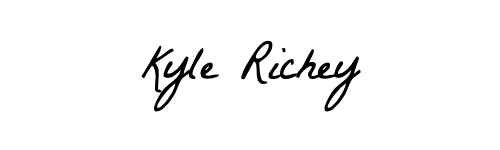 Score (1-10)NotesScore (1-10)NotesScore (1-10)NotesScore (1-10)NotesScore (1-10)NotesScore (1-10)NotesScore (1-10)NotesScore (1-10)NotesScore (1-10)NotesScore (1-10)NotesArea of LifeScoreHealth & FitnessMind & WellnessLove & RelationshipsSocial & CommunityPurpose & FaithGrowth & LearningProductivity & HabitsCareer & BusinessMoney & LifestyleHobbies & Recreation